Worksheet 11Q1. Memory consistency modelsConsider the following two threads executing on two different cores. Initially M[A] = 0, M[B] = 0, M[C] = 0.P1: 				P2:li x1, 1 			li x1, 2I1	lw x2, A		J1	sw x1, BI2	sw x1, C		J2	lw x2, C
I3	lw x3, B		J3	sw x1, A We are interested in the final values of P1.x2, P1.x3, and P2.x2.Give all possible sets of values of P1.x2, P1.x3, and P2.x2 under sequential consistency (SC). Give all new possible sets of values if we relax Write → Read ordering and the instruction orderings that caused them.Give all new possible sets of values if we relax Write → Write ordering and the instruction orderings that caused them.Give all new possible sets of values if we relax Read → Read and Read → Write ordering constraints and the instruction orderings that caused them.Q2. SynchronizationWe want to write a multithreaded program that uses a producer-consumer model. A producer thread computes some value and sends it to a consumer thread through a queue. The queue is an array in memory with a head pointer and a tail pointer. The producer pushes an item onto the queue by writing to the address pointed to by the tail pointer and then incrementing the tail. The consumer pulls an item from the queue by reading from the address pointed to by the head pointer and then incrementing the head. The queue is empty if the head pointer and tail pointer are the same.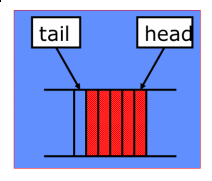 Assuming that the queue is infinitely long, and each item is eight bytes, the assembly code for the producer and consumer program is as follows.This code will be correct if the memory system is sequentially consistent and there is only one producer and one consumer.Would this still be correct if we had a relaxed memory model? What problems could occur?What is the minimum set of fence instructions that needs to be added to make these programs work with a relaxed memory model?Now assume we have multiple producers sharing the same queue. We want to rewrite the producer code to make it thread safe. Assume we no longer have to worry about the order of storing to the queue vs. storing the tail pointer.

We can use an atomic fetch-and-add, a compare-and-swap, or a test-and-set instruction as our synchronization primitive. Write the producer code using each of these. Assume as before that register x1 contains the address of the tail pointer and register x2 contains the data to be stored. Pseudocode for these primitives is shown below.Which of these methods is most efficient (least number of memory transactions)? Which is the least efficient?ProducerConsumer# address of tail pointer in x1# data to be written in x2  ld x3, 0(x1)  sd x2, 0(x3)  addi x3, x3, 8  sd x3, 0(x1)# address of tail pointer in x1# address of head pointer in x2  ld x3, 0(x2)spin:  ld x4, 0(x1)  beq x3, x4, spin  ld x5, 0(x3)  addi x3, x3, 8  sd x3, 0(x2)# then process x5amoadd rd, rs1, (rs2)cas rd, rs1, rs2, (rs3)ts rd, (rs)rd <= M[rs2]M[rs2] <= rd + rs1if (rs1 == M[rs3])	M[rs3] <= rs2	rd <= 1else	rd <= 0rd <= M[rs]M[rs] <= 1Atomic AddCompare and SwapTest and Set# x3 holds the address of a lock variable